Додаток 2до рішення виконавчого комітетувід 27.09.2023  № 517Перелік суб'єктів, яким відмовлено у наданні дозволу на розміщення зовнішньої реклами у м. СумиДиректор департаменту забезпеченняресурсних платежів Сумської міської ради 											Ю.М. Клименко№з/пДля юридичної особи –повне найменуваннярозповсюджувача зовнішньої реклами,для фізичних осіб – П.І.Б.Адресамісця розташуваннярекламного засобу,номер дозволу (за наявності)Типрекламного засобу/ІншеПідстави відмови1.ФОП Трохименко Олександр Сергійовичвул. Лесі Українки,буд. 6Настінне панно  на фасаді (2 од.) (5790 мм х 2840 мм,5550 мм х 2840 мм) 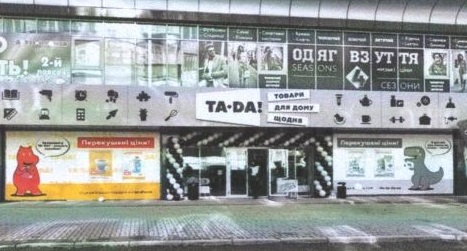 Частина 5 пп. 4.3.4 п. 4.3 розділу 4 Правил розміщення зовнішньої реклами, затверджених рішенням виконавчого комітету Сумської міської ради від 07.07.2020       № 343, - невідповідність місця розміщення рекламного засобу Комплексній схемі розміщення рекламних засобів на території Сумської міської територіальної громади, що затверджена рішенням виконавчого комітету Сумської міської ради від 28.07.2020 № 363 (невідповідність абз. 2 п. 2.3. додатку 4 - рекламний засіб перекриває віконні отвори більш ніж на 35%).2.ФОП Добролежа Олександра Сергіївнапросп. М.Лушпи, 39 АЛайтбокс на фасаді(1125 мм х 750 мм)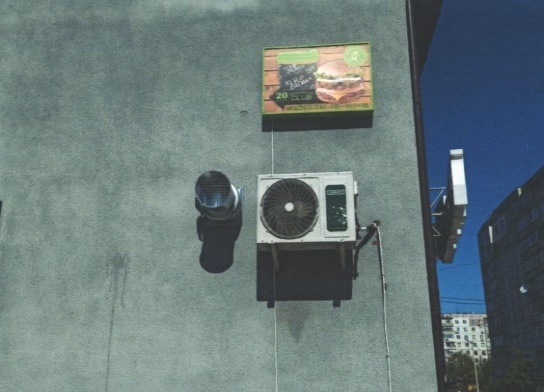 Частина 5 пп. 4.3.4 п. 4.3 розділу 4 Правил розміщення зовнішньої реклами, затверджених рішенням виконавчого комітету Сумської міської ради від 07.07.2020       № 343, - невідповідність місця  розміщення рекламного засобу Комплексній схемі розміщення рекламних засобів на території Сумської міської територіальної громади, що затверджена рішенням виконавчого комітету Сумської міської ради від 28.07.2020 № 363 (невідповідність                               п. 2.6. додатку 4).3.ТОВ «АТБ-Маркет»вул. Ярослава Мудрого, буд. 57Спеціальна конструкція на фасаді(6000 мм х 3000 мм)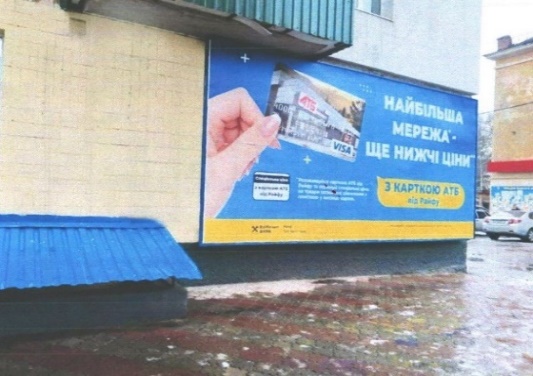 Частина 5 пп. 4.3.4 п. 4.3 розділу 4 Правил розміщення зовнішньої реклами, затверджених рішенням виконавчого комітету Сумської міської ради від 07.07.2020       № 343, - невідповідність місця розміщення рекламного засобу Комплексній схемі розміщення рекламних засобів на території Сумської міської територіальної громади, що затверджена рішенням виконавчого комітету Сумської міської ради від 28.07.2020 № 363 (невідповідність абз. 2 п. 2.3. додатку 4 - рекламний засіб перекриває віконні отвори більш ніж на 35%).4.ТОВ «АТБ-Маркет»вул. Ярослава Мудрого, буд. 57Спеціальна конструкція на фасаді(6000 мм х 3000 мм)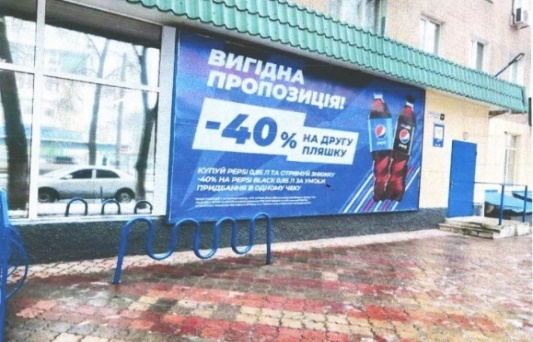 Частина 5 пп. 4.3.4 п. 4.3 розділу 4 Правил розміщення зовнішньої реклами, затверджених рішенням виконавчого комітету Сумської міської ради від 07.07.2020       № 343, - невідповідність місця розміщення рекламного засобу Комплексній схемі розміщення рекламних засобів на території Сумської міської територіальної громади, що затверджена рішенням виконавчого комітету Сумської міської ради від 28.07.2020 № 363 (невідповідність абз. 2 п. 2.3. додатку 4 - рекламний засіб перекриває віконні отвори більш ніж на 35%).5.ТОВ «Вигідна покупка»вул. 1-ша Набережна  р.Стрілка, буд. 8Спеціальна конструкція на фасаді(3000 мм х 2000 мм)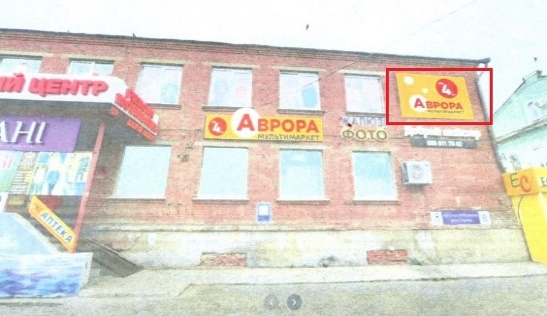 Частина 5 пп. 4.3.4 п. 4.3 розділу 4 Правил розміщення зовнішньої реклами, затверджених рішенням виконавчого комітету Сумської міської ради від 07.07.2020       № 343, - невідповідність місця розміщення рекламного засобу Комплексній схемі розміщення рекламних засобів на території Сумської міської територіальної громади, що затверджена рішенням виконавчого комітету Сумської міської ради від 28.07.2020 № 363  (невідповідність абз. 4 п. 2.6. додатку 4).6.ФОП Білоусов Олександр Олександровичвул. Шевченка, 17Спеціальна конструкція типу «лайтбокс» на фасаді(3000 мм х 2000 мм)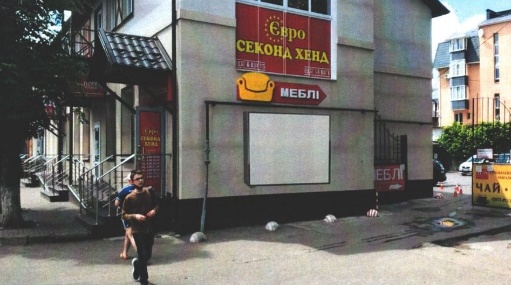 Частина 5 пп. 4.3.4 п. 4.3 розділу 4 Правил розміщення зовнішньої реклами, затверджених рішенням виконавчого комітету Сумської міської ради від 07.07.2020       № 343, - невідповідність місця розміщення рекламного засобу Комплексній схемі розміщення рекламних засобів на території Сумської міської територіальної громади, що затверджена рішенням виконавчого комітету Сумської міської ради від 28.07.2020 № 363 (невідповідність абз. 1 п. 2.1. додатку 4).7.ТОВ «Клініка репродуктивної медицини імені академіка В.І.Грищенка»вул. Троїцька, 1/1Спеціальна конструкція на фасаді (3000 мм х 3000 мм)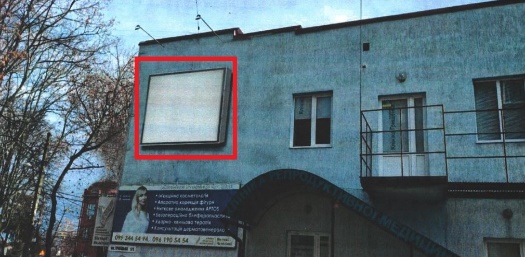 Частина 2 пп. 4.3.4 п. 4.3 розділу 4 Правил розміщення зовнішньої реклами, затверджених рішенням виконавчого комітету Сумської міської ради від 07.07.2020       № 343, - виявлення в документах, поданих розповсюджувачем зовнішньої реклами, недостовірних відомостей щодо адреси місця розташування рекламного засобу.8.ТОВ «РУШ»вул. Британська (колишня вул. Горького), 41аСпеціальні конструкції на фасаді (940 мм х 970 мм,940 мм х 970 мм,940 мм х 970 мм,940 мм х 900 мм,940 мм х 900 мм,1480 мм х 2050 мм,1480 мм х 2050 мм)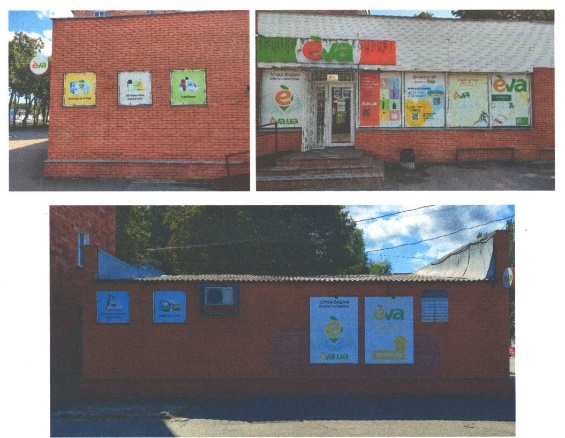 Частина 5 пп. 4.3.4 п. 4.3 розділу 4 Правил розміщення зовнішньої реклами, затверджених рішенням виконавчого комітету Сумської міської ради від 07.07.2020       № 343, - невідповідність місця розміщення рекламного засобу Комплексній схемі розміщення рекламних засобів на території Сумської міської територіальної громади, що затверджена рішенням виконавчого комітету Сумської міської ради від 28.07.2020 № 363 (невідповідність абз. 2 п. 2.3. додатку 4 - рекламні конструкції перекривають віконні отвори більш ніж на 35%).9.ФОП Нештенко Юлія Вікторівнавул. Британська (колишня вул. Горького), буд. 43Банер на фасаді(2920 см х 1320 см)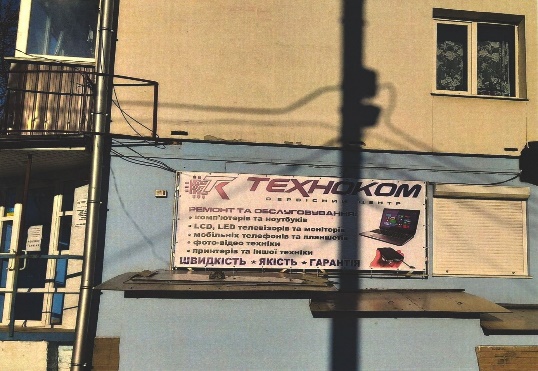 Частини 2, 5 пп. 4.3.4 п. 4.3 розділу 4 Правил розміщення зовнішньої реклами, затверджених рішенням виконавчого комітету Сумської міської ради від 07.07.2020       № 343, -  виявлення в документах, поданих розповсюджувачем зовнішньої реклами, недостовірних відомостей в ескізі рекламного засобу, невідповідність типу рекламного засобу та місця його розміщення Комплексній схемі розміщення рекламних засобів на території Сумської міської територіальної громади, що затверджена рішенням виконавчого комітету Сумської міської ради від 28.07.2020 № 363.